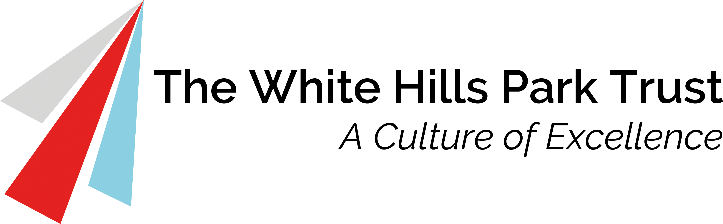 Subject Access RequestData Subject (person who information is about)Person making the requestStatus of person making requestDetails of Data RequestedDeclarationI, …………………………………………………….., hereby request that The White Hills Park Trust provide the data requested about me.Signature:	Dated:I, …………………………………………………….., hereby request that The White Hills Park Trust provide the data requested about ………………………………………………..(insert child’s name) on the basis of the authority that I have provided.Signature:	Dated:TitleNameDate of BirthYear group (if child or youngperson)NameDate of BirthAddressEmail AddressContact phone noIdentification Evidence Provided (if required )Passport Driving licence Or two forms ofUtility bill within last 3 months Bank statement of last three monthsCouncil Tax billRent bookParent or person with ParentalResponsibilityAre you acting on their written authority (please provide a copyof the consent)If not the parent or with PR,what is your role?